	Patalappunäyttely pääkirjastossa						25.4. – 3.5.2018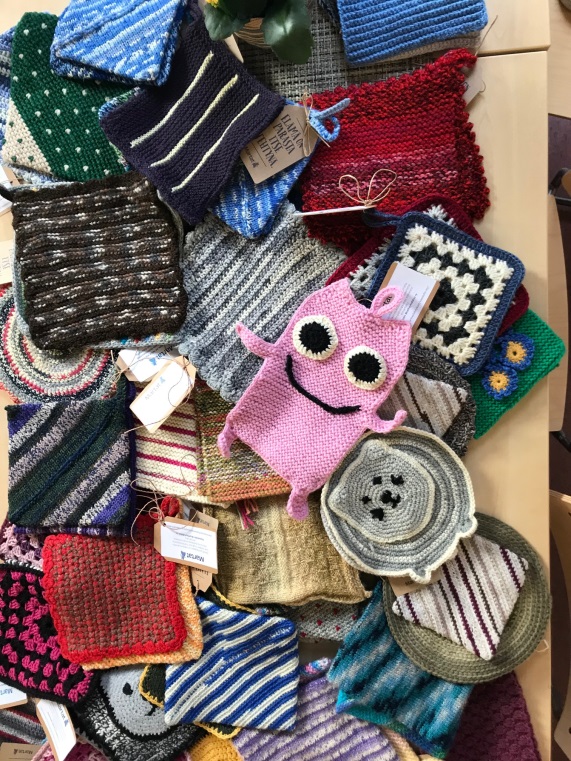 Martat toteuttavat patalapputempauksen, jonkatavoitteena on yllättää ja ilahduttaa sekä kannustaa tekemään itse ja lisätä kotityön arvostusta.Tule tutustumaan Naantalin marttojen valmistamiin patalappuihin pääkirjaston näyttelyssä.Näyttelyn viimeisenä päivänä voit noutaa itsellesi yhden parin patalappuja. Voit jakaa kuvan saamistasi patalapuista somessa aihetunnisteella #martalta. Instagramissa kuvan jakaneiden kesken arvotaan martta-tuotteita.